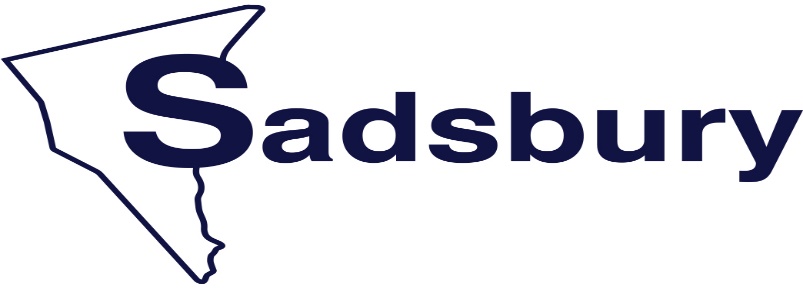 Township7182 White Oak Road, Christiana, PA  17509		                  	                                                  		                        Email: info@sadsburytownshiplancaster.org610.593.6796		   						www.sadsburytownshiplancaster.orgBoard of Supervisors 2022 Regular Meeting AgendaFor December 7th, 2022 at 7:00pmCALL TO ORDER APPROVAL OF MINUTES for November 2nd and November 16th, 2022 meetingsTREASURERS REPORT  PAYMENT OF BILLSPUBLIC COMMENTOld Business:1. 561 Noble Road complaint2. 417 Newport Ave violations3. 50 Buck Hill Road4. Draft budget for 20235. Route 41 development GIS program agreement with county.6. Sam King, Simontown Road update – ABI has inspected and no need for demolition but does need to address other zoning issues.New Business:1. Resignation of Greg Neckermann2. Resignation of Jeanette Kolb3. Resignation of Melanie Ritzman4. Appoint Doug Simmers as alternate to Zoning Hearing Board to complete Melanie Ritzmans term.5. Aaron Fisher – Holding Tank Agreement